You may want to refer to the “Dakota County Guide To Completing the Annual Community Support Plan” when completing this form.When developing the Annual Community Support Plan, think about and describe the individual, his or her strengths and needs, likes and dislikes, and how the disability/condition impacts his or her life. Some people find these questions easy to answer and can do so without assistance. Others have found it helpful to participate in a facilitated person-centered planning process. Information about planning processes is included at the end of the guidebook. Remember all goods and services must be directly related to the disability and/or condition and based on the intended outcomes described in this Community Support Plan.Brief Description (Age, disability/condition, how disability impacts life)     Brief Summary of Last Plan Year’s Progress (Describe the accomplishments or progress made on things you wanted to do or achieve.)     What do you want to do?  What are the measurable goals you are working on?	     What unpaid and paid support will you need?	PERSONAL ASSISTANCE (Support for personal care, relief of caregiver, etc. use term “support staff” instead of “PCA” unless they are actually a PCA from an agency who pays them.  Use the term “Paid Parent of a Minor” if applicable, etc.) PROVIDER QUALIFICATIONS:TRAINING:TREATMENT AND TRAINING (Support/services for training, therapy, etc.)PROVIDER QUALIFICATIONS:TRAINING:ENVIRONMENTAL MODIFICATIONS AND PROVISIONS (Supplies, equipment, modifications, special diets, chore services, mileage, etc.)PROVIDER QUALIFICATIONS:SELF DIRECTION SUPPORT ACTIVITIES (Support Planner, Fiscal Support Entity fees, payroll costs, newspaper ads, etc.)PROVIDER QUALIFICATIONS:TRAINING:How will the supports you listed in question #2 help you do what you want to do?  What is the disability need to support this being paid through CDCS? (Describe the intended outcomes here.)Your Community Support Plan must include who is responsible for monitoring. They may be paid or unpaid.Indicate who will monitor Health and Safety along with the County. How often?Indicate who will monitor expenditures along with the county. How often?Who will be responsible for assuring the provider qualifications and training of the support people: (Check all that apply) Individual Parent/Spouse/Responsible Party Support Planner Licensed Agency Other:        (Indicate who)For what positions, if any, do you want criminal background checks completed? Names of support staff that need Criminal Background Studies.*All licensed agencies are required to complete criminal background checks.A written agreement is in place stating duties and responsibilities of (check all that apply): Fiscal Management Services A contract with your Support PlannerHow will your health and safety needs be met? Think about what supports and services are needed along with what skills and knowledge staff may need.  If you have a formal plan from a Provider?  If not, consider if you were not available, how to help in severe weather, a fire, a fall, lost in community, safety issues you are teaching.What will you do in case there is an emergency, such as staff not showing up for their shift, primary caregiver is ill, staff is late returning. The Guide includes questions to help you think about your Emergency Plan. Update the plan as necessary.CDCS Annual Community Support Plan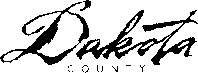 CDCS Annual Community Support PlanCDCS Annual Community Support PlanCDCS Annual Community Support PlanCDCS Annual Community Support PlanCDCS Annual Community Support PlanDate:toPERSONAL INFORMATIONClient Name:Client Name:Client Name:Client Name:Client Name:PMI #:      PMI #:      Phone:Home:(8 digit Medical Assistance #)(8 digit Medical Assistance #)Work:Case #:      Case #:      Cell:Date of Birth:Date of Birth:Date of Birth:(10 digit Dakota County case #)(10 digit Dakota County case #)Address:Address:Email:Waiver Type:Waiver Type:Waiver Type: AC         CAC         CADI         DD         EW         BI-NF         BI-NB AC         CAC         CADI         DD         EW         BI-NF         BI-NB AC         CAC         CADI         DD         EW         BI-NF         BI-NB AC         CAC         CADI         DD         EW         BI-NF         BI-NB AC         CAC         CADI         DD         EW         BI-NF         BI-NB AC         CAC         CADI         DD         EW         BI-NF         BI-NB AC         CAC         CADI         DD         EW         BI-NF         BI-NBCounty of Residence:County of Residence:County of Residence:County of Residence:County of Financial Responsibility (CFR): DakotaCounty of Financial Responsibility (CFR): DakotaCounty of Financial Responsibility (CFR): DakotaCounty of Financial Responsibility (CFR): DakotaParent/Legal Representative/Responsible Party (if any):Parent/Legal Representative/Responsible Party (if any):Parent/Legal Representative/Responsible Party (if any):Parent/Legal Representative/Responsible Party (if any):Parent/Legal Representative/Responsible Party (if any):Address:Address:Phone:Home:Home:Email:Email:Work:Work:Cell:Cell:Social Worker/Public Health Nurse:Social Worker/Public Health Nurse:Social Worker/Public Health Nurse:Phone:Fax:Address:Address:Email:Fiscal Management Service Provider: (Agency that bills and reimburses)Fiscal Management Service Provider: (Agency that bills and reimburses)Fiscal Management Service Provider: (Agency that bills and reimburses)Contact Name:Contact Name:Fiscal Management Service Provider: (Agency that bills and reimburses)Fiscal Management Service Provider: (Agency that bills and reimburses)Fiscal Management Service Provider: (Agency that bills and reimburses)Address: Address: Phone:Fax:Email:Common Law Employer(s): (Person or agency that hires & Common Law Employer(s): (Person or agency that hires & Common Law Employer(s): (Person or agency that hires & Contact Name:Contact Name:handles payroll.  May be the same as the Fiscal Management Service)handles payroll.  May be the same as the Fiscal Management Service)handles payroll.  May be the same as the Fiscal Management Service)Address: Address: Phone:Fax:Email:Support Planner, if any:Support Planner, if any:Support Planner, if any:Support Planner, if any:Support Planner, if any:Address: Address: Phone:Fax:Email:Annual Community Support Plan for:MONITORINGWhoDailyMonthlyQuarterlyOtherWhoMonthlyQuarterlyOtherHEALTH AND SAFETY PLANRevision to Health and Safety Plan:Date:      WHAT WILL I DO IN CASE . . .Emergency ContactAlternate personName:Home phone:Work phone:Cell Phone:Revision to Emergency Plan:Date:      CDCS Annual Community Support PlanCDCS Annual Community Support PlanCDCS Annual Community Support PlanCDCS Annual Community Support PlanCDCS Annual Community Support PlanCDCS Annual Community Support PlanCDCS Annual Community Support PlanDate:toClient Name:Client Name:Client/Responsible Party/Guardian SignatureDateSocial Worker/Public Health Nurse SignatureDate